APPLICATION FOR FAMILY MEMBERSHIP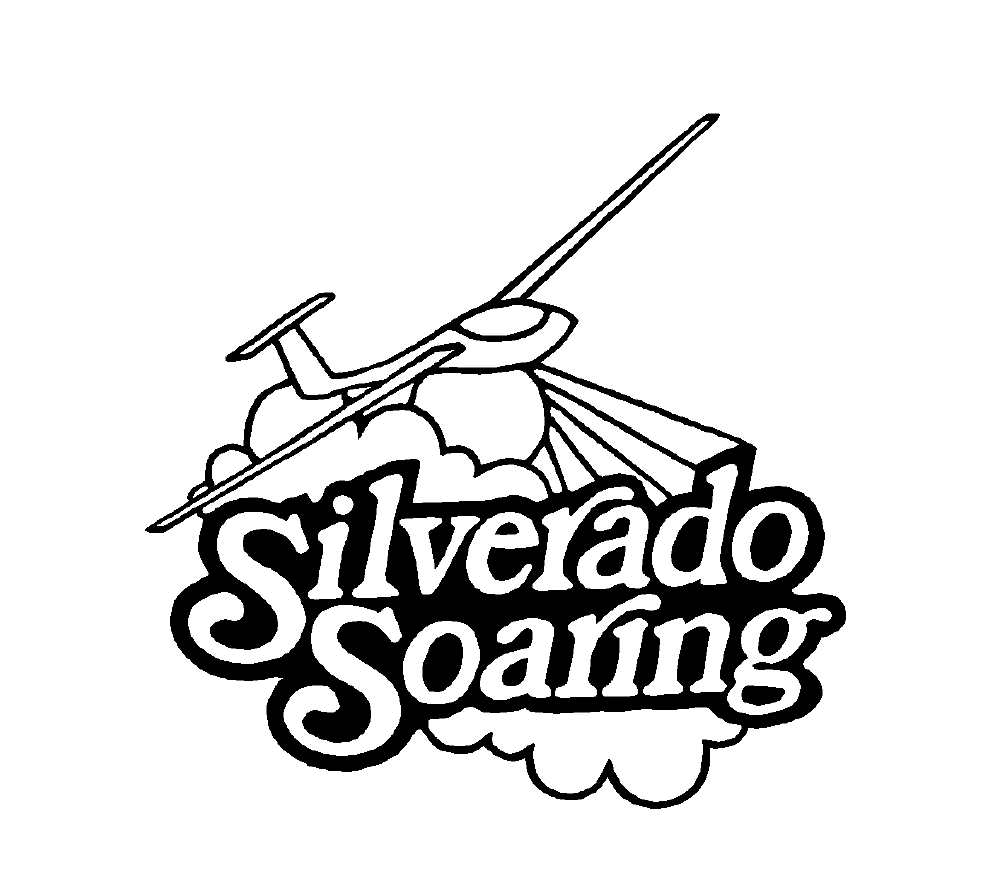 Member Name: 								Family Member Name: 					                       DOB:Address:                                                                    City:  			State: 			Zip:Phones: Home 			     E-mail 	  	  	  CellEmployer:					 	Occupation:FAA Certificate #: 					Date of Issue:Aircraft owned or operated:                                                Licenses & Ratings:Total Hours: Gliders 			Power 			All CategoriesAny Aircraft Accidents?			 If “yes”, please explain on reverse or attach a separate sheetA spouse or a child, living under the same household of an active Full/Regular Member may elect to become a “Family Member”.  A child shall be enrolled full time in an academic institution, and shall be less than 23 years of age, and shall have the rights of a Member, but shall not have voting rights or hold office in the club.The Initiation fee is $100.  Monthly dues, $50.  Weekend flying to be terminated by 12:00 PM unless:  special arrangements have been made and approved by BOD and/or our CFIG staff.  (i.e. Thermal/X wind training with CFIG).If a glider is not scheduled by another member, (weekends included), Family Members may schedule any glider they are endorsed for, 4 hours in advance.Before flying Club Aircraft, I agree to abide by the FAR ’s, airport and FBO rules and procedures, as well as the rules, regulations and By-Laws of Silverado Soaring, Inc.  I will fly Club Equipment at my own risk. Further, as a condition of membership, I freely and voluntarily agree to hold harmless Silverado Soaring, Inc., it’s officers and directors, members and former members from all injuries and damages which may result from any casualty or event which is connected to my membership in any manner.I understand that this application is subject to the consideration and approval of the Board of Directors and an Associate CFIG. Should I not be accepted, the initiation fee will be refunded.I understand the above and affirm that the information concerning me is, to the best of my knowledge true and accurate.Signed:     							DateWhen paid by Check or Credit Card and conditionally approved, Please send this application to:  ken@silveradosoaring.com, or mail to:  Silverado Soaring, Inc. PO Box 316Genoa, NV  89411